ПОЯСНИТЕЛЬНАЯ ЗАПИСКАк проекту постановления Правительства Республики Алтай «О внесении изменений в краткосрочный план реализациирегиональной программы «Проведение капитального ремонтаобщего имущества в многоквартирных домах на территорииРеспублики Алтай на 2014-2043 годы» на 2019 – 2021 годы, утвержденный постановлением Правительства Республики Алтай от 17 ноября 2020 года № 360»Субъектом нормотворческой деятельности выступает Правительство Республики Алтай. Разработчиком проекта постановления Правительства Республики Алтай «О внесении изменений в краткосрочный план реализации региональной программы «Проведение капитального ремонта общего имущества в многоквартирных домах на территории Республики Алтай на 2014-2043 годы» на 2019 – 2021 годы, утвержденный постановлением Правительства Республики Алтай от 17 ноября 2020 года № 360» (далее – проект постановления) является Министерство регионального развития Республики Алтай.Проектом постановления вносятся изменения в краткосрочный план реализации региональной программы «Проведение капитального ремонта общего имущества в многоквартирных домах на территории Республики Алтай на 2014-2043 годы» на 2019 - 2021 годы (далее - План).Изменения в План вносятся с целью:1) уточнения стоимости работ по капитальному ремонту общего имущества многоквартирного дома г. Горно-Алтайск, пр. Коммунистический, д. 97, отремонтированного в 2019 году, многоквартирных домов г. Горно-Алтайск, ул. Островского, д. 28, пр. Коммунистический, д. 25, отремонтированных в 2020 году;2) включения в перечень домов, отремонтированных в 2020 году, трех домов: г. Горно-Алтайск, пр. Коммунистический, д. 109/6, корпус 2, г. Горно-Алтайск, пр. Коммунистический, д. 60, г. Горно-Алтайск, пр. Коммунистический, д.29;3) исключения из Плана на 2021 год многоквартирных домов: г. Горно-Алтайск, ул. Социалистическая, д. 10, пр. Коммунистический, д. 39, пр. Коммунистический, д. 95, ул. Чорос-Гуркина, д. 5, ул. Чорос-Гуркина, д. 41, ул. Чорос-Гуркина, д. 43, пр. Коммунистический, д. 23, с. Майма, ул. Юбилейная, д. 5, ул. Социалистическая, д. 2, ул. Социалистическая, д. 3, ул. Строителей, д. 4, ул. Ленина, д. 46, в связи с принятием собственниками помещений в данных многоквартирных домах решений о переносе срока проведения капитального ремонта на более поздний период;4) исключения вида работ по ремонту теплоснабжения дома № 186 по пр. Коммунистическому в г. Горно-Алтайск, в связи с отсутствием в данном доме центрального теплоснабжения, по ремонту по ремонту инженерных систем газоснабжения дома № 33 по пр. Коммунистический в г. Горно-Алтайск, в связи с принятием собственниками помещений в данных многоквартирных домах решений о переносе срока проведения капитального ремонта на более поздний период;5) замены вида работ по капитальному ремонту, в связи с принятием собственниками помещений в данных многоквартирных домах решений, домов: с. Кызыл-Озёк, ул. Советская, д. 81, с. Майма, ул. Социалистическая, д. 1.Правовым основанием принятия проекта постановления являются:часть 7 статьи 168 Жилищного кодекса Российской Федерации, согласно которой органы государственной власти субъекта Российской Федерации обязаны утверждать краткосрочные (сроком до трех лет) планы реализации региональной программы капитального ремонта;пункт 6 части 1 статьи 2 Закона Республики Алтай от 27 июня 2013 года № 39-РЗ «О регулировании отношений в сфере обеспечения проведения капитального ремонта общего имущества в многоквартирных домах на территории Республики Алтай», согласно которому утверждение краткосрочных планов реализации региональной программы капитального ремонта относится к полномочиям Правительства Республики Алтай;пункт 1 статьи 11 Закона Республики Алтай от 5 марта 2008 года № 18-РЗ «О нормативных правовых актах Республики Алтай», согласно которого Правительство Республики Алтай по вопросам, входящим в его компетенцию, издает в соответствии с установленной процедурой правовые акты в форме постановлений.Принятие проекта постановления не потребует дополнительных расходов, за счет средств республиканского бюджета Республики Алтай.Принятие проекта постановления не потребует признания утратившими силу, приостановления, изменения или принятия иных нормативных правовых актов Республики Алтай.Проведение в отношении проекта постановления оценки регулирующего воздействия не требуется.По проекту постановления проведена антикоррупционная экспертиза в установленном федеральным законодательством и законодательством Республики Алтай порядке, в соответствии с которой в проекте отсутствуют положения, способствующие созданию условий для проявления коррупции.Исполняющий обязанности министра регионального развитияРеспублики Алтай                                                                           П.В. Громов______________№ __________на №_________ от___________	                                                             И.о. Руководителя Единого аппаратаГлавы Республики Алтай иПравительства Республики Алтай		                  Сафронову А.С.Уважаемый Александр Сергеевич!Министерство регионального развития Республики Алтай направляет на согласование проект постановления Правительства Республики «О внесении изменений в краткосрочный план реализации региональной программы «Проведение капитального ремонта общего имущества в многоквартирных домах на территории Республики Алтай на 2014-2043 годы» на 2019 – 2021 годы, утвержденный постановлением Правительства Республики Алтай от 17 ноября 2020 года № 360».Исполняющий обязанности министра                          	                 П.В. Громовисп. Ширыкалова Г.В. тел. 2-22-84______________№ __________на №_________ от___________	                                                                              Главе Республики Алтай,Председателю Правительства Республики Алтай                                                                Хорохордину О.Л.Уважаемый Олег Леонидович!Министерство регионального развития Республики Алтай направляет на рассмотрение проект постановления Правительства Республики Алтай «О внесении изменений в краткосрочный план реализации региональной программы «Проведение капитального ремонта общего имущества в многоквартирных домах на территории Республики Алтай на 2014-2043 годы» на 2019 – 2021 годы, утвержденный постановлением Правительства Республики Алтай от 17 ноября 2020 года № 360».Исполняющий обязанности министра                          	                 П.В. Громовисп. Ширыкалова Г.В. тел. 2-22-84МИНИСТЕРСТВО РЕГИОНАЛЬНОГО РАЗВИТИЯ РЕСПУБЛИКИ АЛТАЙЧаптынова, 2, г. Горно-Алтайск,Республика Алтай, 649000тел/факс (38822) 22267Е-mail: minregion@mail.ru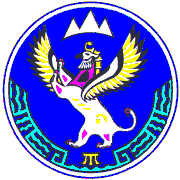 АЛТАЙ РЕСПУБЛИКАНЫНГТАЛАЛЫК ÖЗYМ МИНИСТЕРСТВОЗЫЧаптыновтынг оромы, 2, Горно-Алтайск кала, Алтай Республика, 649000тел/факс (38822) 22267Е-mail: minregion@mail.ruМИНИСТЕРСТВО РЕГИОНАЛЬНОГО РАЗВИТИЯ РЕСПУБЛИКИ АЛТАЙЧаптынова, 2, г. Горно-Алтайск,Республика Алтай, 649000тел/факс (38822) 22267Е-mail: minregion@mail.ruАЛТАЙ РЕСПУБЛИКАНЫНГТАЛАЛЫК ÖЗYМ МИНИСТЕРСТВОЗЫЧаптыновтынг оромы, 2, Горно-Алтайск кала, Алтай Республика, 649000тел/факс (38822) 22267Е-mail: minregion@mail.ru